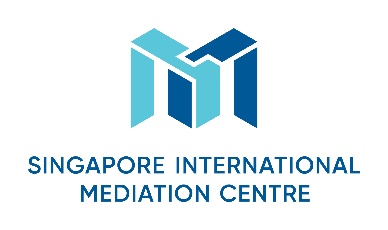 Specialist Mediator’s Curriculum VitaePersonal ParticularsFirst NameLei雷Last NameLI李DesignationSenior Legal Consultant高级法律顾问OrganisationWong Partnership Shanghai Office 新加坡王律师事务所上海代表处Nationality ChineseLanguages (Native and/or professional working proficiency)Chinese (native), English (professional working proficiency), Japanese (professional working proficiency)中文（母语），英文（专业娴熟），日语（专业娴熟）Mediation Practice Areas Please select as many areas as may be applicable.Educational/Professional BackgroundAdmitted to Bar in the PRC, 2001获得中国律师资格，2001Master of Laws,  University of International Business and Economics, 2002~ 2005法学硕士，对外经济贸易大学，2002~2005Beijing Huamao & Guigu Law Firm,  2005~2007北京华贸硅谷律师事务所，2005~2007Wong Partnership LLP Shanghai Office, 2007 to date新加坡王律师事务所上海代表处，2007至今Mediation StyleFacilitative促进型Mediation ExperienceAttended ad hoc mediation and various court/arbitration related mediations参与了临时调解和各种法院/仲裁相关的调解Mediation Education and TrainingSpecialist Mediation Workshop 2018 (SMW), SIMC专家调解培训讲座 2018， 新加坡国际调解中心Mediator Training Seminar 2018, CCPIT/CCOIC Mediation Centre调解员培训讲座2018，中国贸促会/中国国际商会调解中心Some Professional AffiliationsArbitrator, Harbin Arbitration Commission哈尔滨仲裁委员会仲裁员Mediator, CCPIT/CCOIC Mediation Centre中国贸促会/中国国际商会调解中心调解员Member, The Chartered Institute of Arbitrators  (MCIArb)英国皇家特许仲裁员协会正式会员Chartered Builder,  The Chartered Institute of Building    (MCIOB)英国皇家特许建造师学会特许建造师